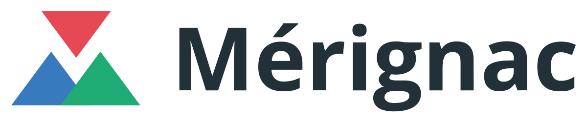 ANIMATION SENIORSFICHE D’INSCRIPTIONDate d’inscription : ………/………/ 20….Civilité :  Madame – Monsieur (rayer les mentions inutiles) Nom : ……………………………………………Prénom : …………………………………Date de naissance : ……………………………. Lieu de naissance : ………………………………Année d’arrivée sur Mérignac : ……………………….Adresse : N° Appartement /Etage /Escalier……...………………………….                 Entrée / Bâtiment / immeuble / Résidence…………………………………………...………………………….                 N° + libellé de la voie (rue, avenue…) …………………………………………...………………………………….Téléphone Portable : …………………………………Téléphone Fixe : ………………………………………E-mail : ……………………………………………………………………………………….Possédez-vous un véhicule : ………………DIRECTION DE L’ACTION SOLIDAIRE ET SOCIALECCAS SERVICE ANIMATION SENIORS - 06 49 61 54 82animation.retraites@merignac.comPermanences secrétariat : lundi, mercredi et vendredi de 9h à 12hInformations qui resteront confidentielles, destinées au service animation afin que l’on puisse en tenir compte lors des activités.   